モーターの回る向きを調べるかん電池の向きとモーターの回る向きにはどんながあるでしょうか。かん電池の向きを変えると，モーターの回る向きは＿＿＿＿＿＿＿＿＿＿＿＿＿＿＿＿＿けん流計をつかって，かん電池の向きとモーターの回る向きのを調べてみましょう。実験の結果を下の表にまとめましょう。回路をつくると，かん電池の（　　　　　　）からモーターを通り，（　　　　　　）へ電気が流れる。この電気の流れのことを（　　　　　　）という。かん電池の向きを変えると，（　　　　　　）の向きが変わり，モーターの回る向きが変わる。かん電池の向きとモーターの回る向き※（　）の中にプロペラの回る向きを〇印でかきましょう。けん流計のはりの向き※はりのいちをかきましょう。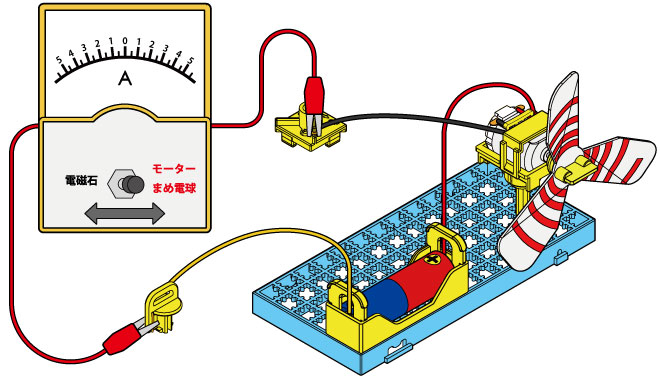 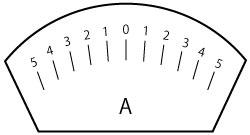 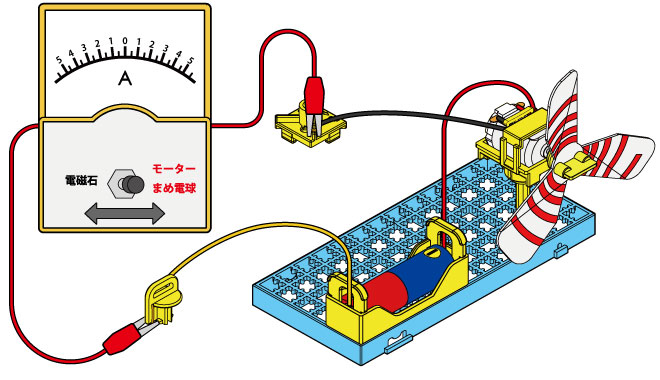 